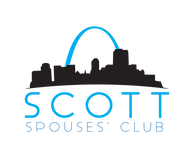 SECRET PAL QUESTIONNAIRESecret Pal limit: $15 - $20 per exchange  Email Kara Hileman at hilemanbk@gmail.comFull Name:Full Name:Address:Address:Birthdate:Birthdate:What is your favorite?What is your favorite?What is your favorite?What is your favorite?What is your favorite?Color(s):Food(s):Drink(s):Candy:Book(s):Magazine(s):Magazine(s):Magazine(s):Sports Team(s):Sports Team(s):Sports Team(s):Place(s) to eat:Place(s) to eat:Place(s) to eat:Place(s) to travel:Place(s) to travel:Place(s) to travel:Flower(s)/plant(s):Flower(s)/plant(s):Flower(s)/plant(s):Scent (candles, lotion, perfume, etc.):Scent (candles, lotion, perfume, etc.):Scent (candles, lotion, perfume, etc.):Scent (candles, lotion, perfume, etc.):Scent (candles, lotion, perfume, etc.):Scent (candles, lotion, perfume, etc.):Scent (candles, lotion, perfume, etc.):Scent (candles, lotion, perfume, etc.):Scent (candles, lotion, perfume, etc.):Do you have pets? If yes, what kind?Do you have pets? If yes, what kind?Do you have pets? If yes, what kind?Do you have pets? If yes, what kind?What kind of jewelry do you wear? (earrings, bracelets, etc and style)What kind of jewelry do you wear? (earrings, bracelets, etc and style)What kind of jewelry do you wear? (earrings, bracelets, etc and style)What kind of jewelry do you wear? (earrings, bracelets, etc and style)What kind of jewelry do you wear? (earrings, bracelets, etc and style)What kind of jewelry do you wear? (earrings, bracelets, etc and style)What kind of jewelry do you wear? (earrings, bracelets, etc and style)How do you decorate your home? (Colonial, modern, country, Americana, etc.):How do you decorate your home? (Colonial, modern, country, Americana, etc.):How do you decorate your home? (Colonial, modern, country, Americana, etc.):How do you decorate your home? (Colonial, modern, country, Americana, etc.):How do you decorate your home? (Colonial, modern, country, Americana, etc.):How do you decorate your home? (Colonial, modern, country, Americana, etc.):How do you decorate your home? (Colonial, modern, country, Americana, etc.):How do you decorate your home? (Colonial, modern, country, Americana, etc.):How do you decorate your home? (Colonial, modern, country, Americana, etc.):How do you decorate your home? (Colonial, modern, country, Americana, etc.):How do you decorate your home? (Colonial, modern, country, Americana, etc.):How do you decorate your home? (Colonial, modern, country, Americana, etc.):How do you decorate your home? (Colonial, modern, country, Americana, etc.):What are your hobbies or interests?What are your hobbies or interests?What are your hobbies or interests?What are your hobbies or interests?What are your hobbies or interests?What are your hobbies or interests?What are your hobbies or interests?What are your hobbies or interests?Do you collect anything?Do you collect anything?Do you collect anything?Do you collect anything?Do you collect anything?Do you collect anything?If yes, what?If yes, what?If yes, what?If yes, what?Anything else you’d like your Secret Pal to know?Anything else you’d like your Secret Pal to know?Anything else you’d like your Secret Pal to know?Anything else you’d like your Secret Pal to know?Anything else you’d like your Secret Pal to know?Anything else you’d like your Secret Pal to know?Anything else you’d like your Secret Pal to know?Anything else you’d like your Secret Pal to know?Anything else you’d like your Secret Pal to know?Anything else you’d like your Secret Pal to know?Anything else you’d like your Secret Pal to know?Anything else you’d like your Secret Pal to know?